Big Island Elementary School Supply List 2020-2021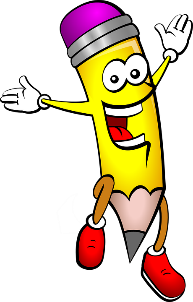 **As water fountains are NOT usable this year, please send your student with a pre-filled, leakproof water bottle daily.NO GLASS CONTAINERS.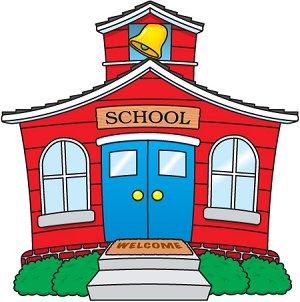 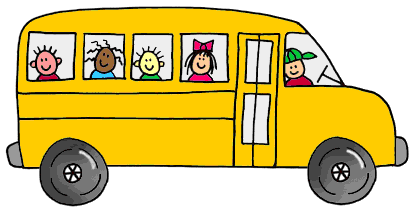 